主題七 沙拉脫之製作與銀鏡反應          組別：     座號：      姓名：沙拉脫之製作原理    清潔劑的主要成分為界面活性劑，界面活性劑具有融合水與有機物質的特性，同時它本身也有清潔去污的功能，所以各式清潔劑的成分都少不了它！舉凡浴廁清潔劑、廚房清潔劑、玻璃或地板清潔劑，以及洗碗精、洗衣粉、沐浴乳、洗髮乳等等，都含有大量的界面活性劑。    界面活性劑的分子均由親油基與親水基兩部分所組成，其基本構造如下圖所示。親油基(又稱疏水基) 為非極性原子團，易溶於油中，一般為長鏈烷基(以R表示)，如脂肪酸。親水基(又稱為疏油基) 為極性原子團，易溶於水中，如－COONa、－SO3Na、－OH等。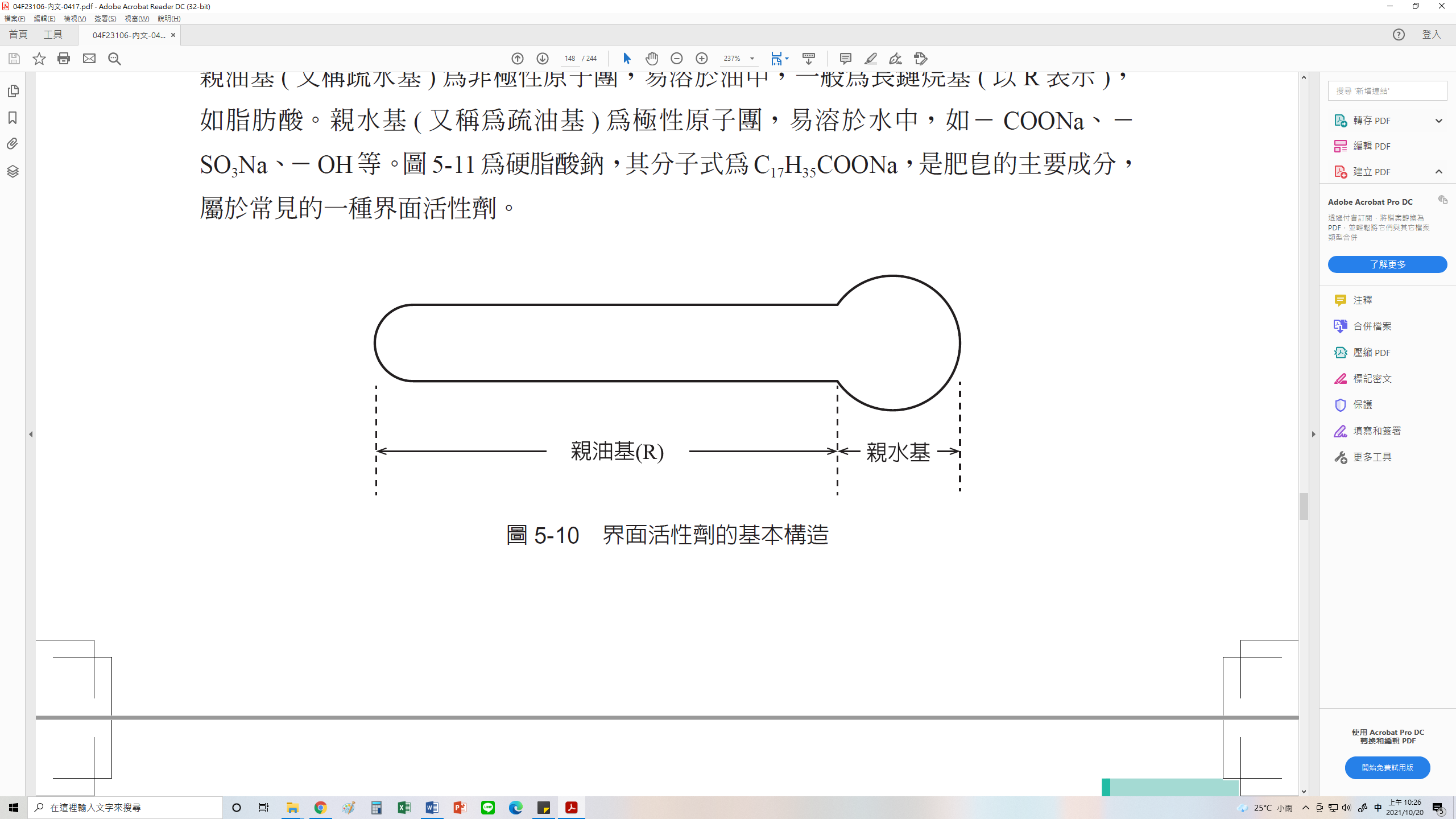     界面活性劑依其親水端的離子特性分為四大類型，有陰離子型、陽離子型、非陰離子型及兩性離子型。家庭清潔用品的成分大多混合陰離子型與非陰離子型兩種(如：洗碗精、洗衣精)；陽離子型則多應用在殺菌、防霉的清潔劑或消毒水，也有使用在柔軟精。兩性離子型具有柔軟纖維的功能且對人體的刺激性較小，常使用在柔軟精及嬰兒清潔用品上。    本次沙拉脫之製作中，所使用的界面活性劑為DBN(十二烷基苯磺酸鈉)，屬於陰離子型界面活性劑，其為家用洗滌劑用量最大的合成表面活性劑。另一個所使用的界面活性劑為TWEEN-20乳化劑，屬於非離子型界面活性劑，其可當作消泡劑與增加滑順感。另外，只有以DBN為原料的沙拉脫在氣溫較低時會產生結晶，使沙拉脫看起來濁濁，較不美觀，而添加TWEEN-20乳化劑可避免此現象發生。操作步驟秤取30克DBN於250毫升燒杯中，再加入200毫升去離子水。(注意：不能使用自來水，將可能導致細菌孳生，此現象即是家庭用清潔劑不能以水稀釋的理由)將上述燒杯放入黑晶爐上加熱至約60～70℃，期間須時常攪拌，使DBN溶於水中。(注意：攪拌速率適當即可，避免打入過多的氣泡於液體中)溶解完後，使其冷卻至室溫，再加入TWEEN-20乳化劑約20～25毫升，並攪拌均勻。加入檸檬香精約1至3滴，並攪拌均勻。完成製作，將沙拉脫裝入300毫升手壓瓶中，即可使用。銀鏡反應原理    銀鏡反應是一個氧化還原反應。正一價的銀離子在鹼性和含氨的溶液中，可被葡萄糖(或醛)還原成銀原子。析出的銀原子會吸附在玻璃表面即生成銀色的鏡面。反應的方程式：RCHO + 2Ag(NH3)2+(aq) + 3OH－(aq) → RCOO－+ 2Ag(s) + 4NH3 + 2H2O(l)操作步驟取一支試管用清潔劑洗淨乾淨。(注意：此步驟為產品是否美觀的最重要步驟)加入 0.6 M 硝酸銀(AgNO3)溶液5 mL於試管中。(注意：碰觸硝酸銀溶液後皮膚會變黑色，約三至四天就會消失，建議戴手套進行此實驗)再於試管中加入2.5 M 氫氧化鈉溶液5 mL，以玻棒混合均勻，產生沉澱物。再逐滴加入濃氨水(NH3)溶液(放置於抽氣櫃)，以玻棒混合均勻，直到溶液中的混濁沉澱物恰好完全溶解(注意：氨水溶液加入需恰好溶解沉澱物，加入過多則會使實驗失敗)混濁沉澱物溶解後，再加入10%葡萄糖溶液約1.5 mL於試管中，塞上橡皮塞，上下搖晃試管混合均勻。到實驗室後方，將試管上的橡皮塞移出並將試管放入已準備的溫水中，約水浴10～20秒後拿出，重新把橡皮塞塞上，上下搖晃試管，直到試管內部附著上一層銀金屬。實驗結束後，需將試管內的溶液放置回收處(抽氣櫃)，試管內部以清水清洗。問題與討論：試說明洗碗精的去汙原理。下列甲至丁四個基團中，哪兩種的組合最適合作為介面活性劑?(甲) CH3CH2COO─(乙) CH3(CH2)11COO─(丙) Na+(丁) Cl─肥皂遇到哪兩種離子會產生沉澱反應?合成清潔劑分成支鏈型清潔劑(硬性清潔劑)與直鏈型清潔劑(軟性清潔劑)，請問何者較不易被分解?請問在銀鏡反應實驗中，有使用哪些藥品?銀鏡反應中產生的沉澱為何種顏色?在銀鏡反應實驗中，試說明為什麼濃氨水需放置於抽氣櫃中？心得：影片：108新課綱 高一化學【觀念】界面活性劑https://www.youtube.com/watch?v=zPkcxkWnRYM有趣實驗：閃亮的銀色瓶（Shiny Silver Bottles）https://www.youtube.com/watch?v=GIMb9AjvaBM